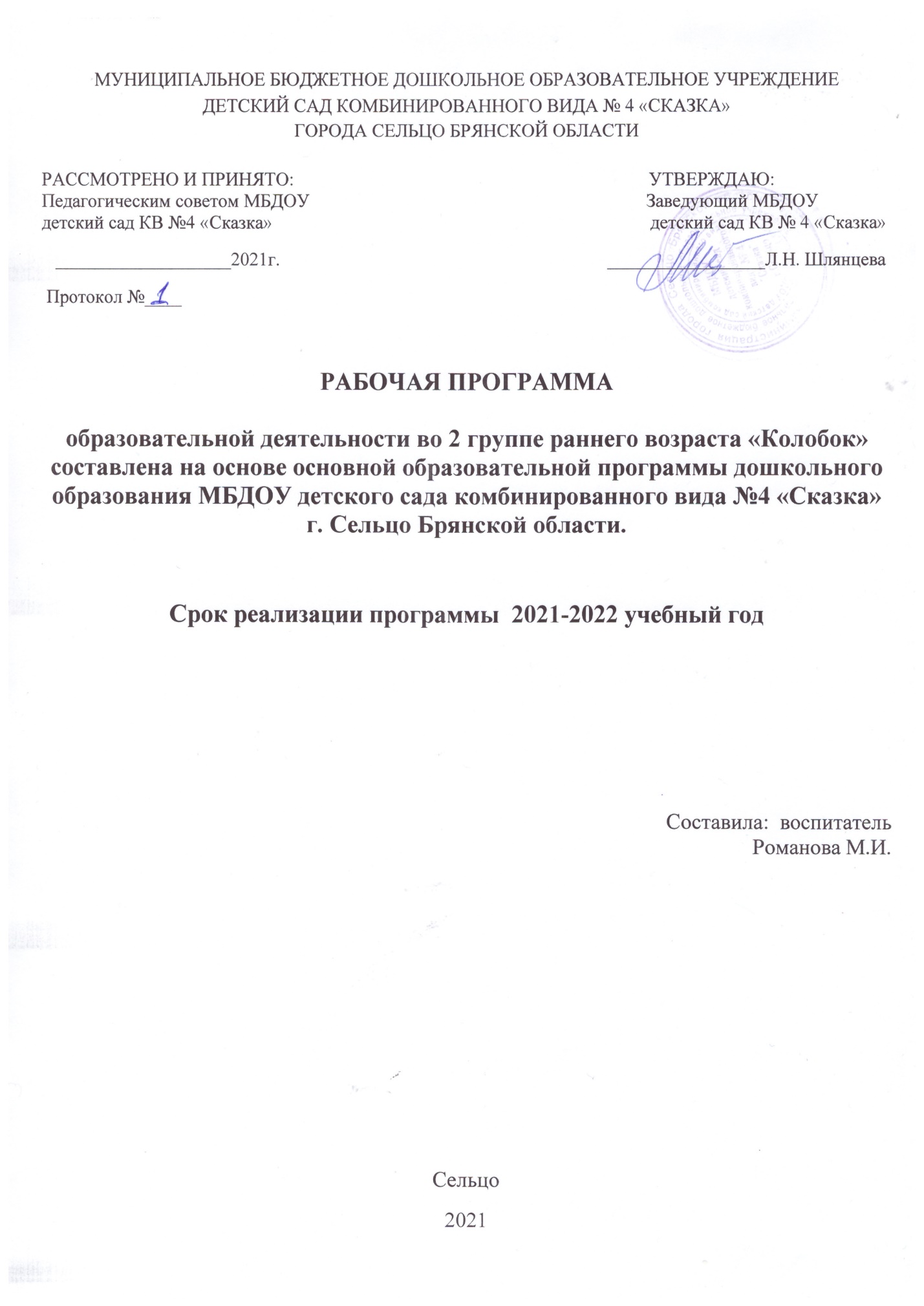 СодержаниеI. Целевой раздел  ..............................................................................................................................................3 1.1.Пояснительная записка……………………………………………………………………………………..31.2. Цели и задачи основной образовательной программы…………………………………………………..31.3. Принципы и подходы к формированию рабочей образовательной программы……………………….41.4. Содержание психолого-педагогической работы………………………………………………………………………….………..51.5. Значимые для разработки и реализации рабочей программы характеристики…………… …………141.6. Целевые ориентиры, сформированные в ФГОС дошкольного образования………………………….191.7. Планируемые результаты освоения программы…………………………………………………….…..20II. Организационный раздел………………………………………………………………………………..212.1. Учебный план реализации ООП МБДОУ  в подготовительной группе……………………………….21.2.2. Формы, способы, методы и средства реализации программы …………………………………………222.3. Особенности взаимодействия с семьями воспитанников.………………………………………………262.4. Планирование работы с детьми…………………………………………………………………………...262.5.Модель организации совместной деятельности воспитателя с воспитанниками  МБДОУ…………..28.III. Содержательный раздел ………………………………………………………………...........................303.1. Материально-техническое обеспечение рабочей программы, обеспеченности методическими материалами и средствами обучения и воспитания…………………………………………………………303.2. Режим дня, структура НОД………………………………………………………………………..……..313.3. Специфика организации и содержание традиционных событий, праздников, мероприятий……….333.4. Особенности организации развивающей предметно-пространственной  среды……………………..353.5. Программно-методическое обеспечение образовательного процесса…………………………………39       I. Целевой раздел1.1. Пояснительная записка Настоящая рабочая программа во 2 группе раннего возраста  , разработана воспитателем МБДОУ детского сада КВ №4 «Сказка» Романовой М.И.. Программа спроектирована с учётом ФГОС дошкольного образования, особенностей образовательного учреждения, образовательных потребностей и запросов воспитанников, кроме того учтены концептуальные положения используемой в МБДОУ основной образовательной программы дошкольного образования  МБДОУ д/с №4 " Сказка"      Рабочая программа во 2 группе раннего возраста  муниципального бюджетного дошкольного образовательного учреждения детский сад комбинированного вида №4 «Сказка» в соответствии с ФГОС, является нормативно-управленческим документом, обосновывающим выбор цели, содержания, применяемых методик и технологий, форм организации воспитательно-образовательного процесса в МБДОУ. Она представляет  собой модель процесса воспитания и обучения детей, охватывающую все основные моменты их жизнедеятельности с учетом приоритетности видов детской деятельности в определенном  возрастном периоде, обеспечивает  разностороннее гармоничное развитие детей с учётом их возрастных и индивидуальных особенностей.        Настоящая образовательная программа разработана для Муниципального бюджетного дошкольного образовательного учреждения детского  сада комбинированного вида  №4 «Сказка». Образовательная программа МБДОУ обеспечивает разностороннее развитие детей в возрасте от 2  до 7 лет с учетом их возрастных и индивидуальных особенностей по основным направлениям – физическому, социально-личностному, познавательно-речевому и художественно-эстетическому.   Реализуемая программа строится на принципе личностно-развивающего и гуманистического характера взаимодействия взрослого с детьми.Данная программа  разработана в соответствии со следующими нормативными документами:• Федеральный закон от 29 декабря . N 273-ФЗ «Об образовании в Российской Федерации»;• приказ Министерства образования и науки Российской Федерации от 30 августа . №1014 «Об утверждении Порядка организации и осуществления образовательной деятельности по основным образовательным программам – образовательным программам дошкольного образования»;• приказ Министерства образования и науки Российской Федерации от 17 октября . №1155 «Об утверждении федерального государственного образовательного стандарта дошкольного образования»;• постановление Главного государственного санитарного врача Российской Федерации от 28 сентября  2020 года №28 - Уставом МБДОУ.1.2. Цели и задачи основной образовательной программы Содержание образовательного процесса в МБДОУ определяется основной Образовательной программой, разрабатываемой и утверждаемой им самостоятельно. Основная образовательная программа дошкольного образования разрабатывается в соответствии с ФГОС ДО к структуре основной образовательной программы дошкольного образования и условиями ее реализации, а так же основной образовательной программой дошкольного образования, которая определяет содержание обязательной части основной образовательной программы дошкольного образования.        Главная цель  в реализации Программы - создание благоприятных условий для полноценного проживания ребенком дошкольного детства, формирование основ базовой культуры личности, всестороннее развитие психических и физических качеств в соответствии с возрастными и индивидуальными особенностями, подготовка к жизни в современном обществе, к обучению в школе, обеспечение безопасности жизнедеятельности дошкольника.               Задачи:1)    охрана и укрепление физического и психического здоровья детей, в том числе их эмоционального благополучия;2)    обеспечение равных возможностей для полноценного развития каждого ребёнка в период дошкольного детства независимо от места проживания, пола, нации, языка, социального статуса, психофизиологических и других особенностей (в том числе ограниченных возможностей здоровья);3)    обеспечение преемственности целей, задач и содержания образования, реализуемых в рамках образовательных программ различных уровней (далее – преемственность основных образовательных программ дошкольного и начального общего образования);4)    создание благоприятных условий развития детей в соответствии с их возрастными и индивидуальными особенностями и склонностями, развитие способностей и творческого потенциала каждого ребёнка как субъекта отношений с самим собой, другими детьми, взрослыми и миром;5)    объединение обучения и воспитания в целостный образовательный процесс на основе духовно-нравственных и социокультурных ценностей и принятых в обществе правил и норм поведения в интересах человека, семьи, общества;6)    формирование общей культуры личности детей, в том числе ценностей здорового образа жизни, развитие их социальных, нравственных, эстетических, интеллектуальных, физических качеств, инициативности, самостоятельности и ответственности ребёнка, формирование предпосылок учебной деятельности;7)     обеспечение вариативности и разнообразия содержания Программы организационных форм дошкольного образования, возможности формирования Программ различной направленности с учётом образовательных потребностей, способностей и состояния здоровья детей;8)     формирование социокультурной среды, соответствующей возрастным, индивидуальным, психологическим и физиологическим особенностям детей;9)     обеспечение психолого-педагогической поддержки семьи и повышение компетентности родителей (законных представителей) в вопросах развития и образования, охраны и укрепления здоровья детей.Таким образом, решение программных задач осуществляется в совместной деятельности взрослых и детей и самостоятельной деятельности детей не только в рамках непосредственно образовательной деятельности, но и при проведении режимных моментов в соответствии со спецификой дошкольного образования. Содержание рабочей программы включает совокупность образовательных областей, которые обеспечивают разностороннее развитие детей с учетом их возрастных и индивидуальных особенностей по основным направлениям: физическому, социально-личностному, познавательно - речевому и художественно-эстетическому.1.3. Принципы и подходы к формированию рабочей общеобразовательной программы.При формировании Программы учитывались следующие принципы и подходы сформированные в соответствии с Федеральными государственным образовательным стандартом, а также основной образовательной программой МБДОУ д/с №4к/в  " Сказка" г. Сельцо Брянской области.· принцип развивающего образования, целью которого является развитие ребенка;· принцип научной обоснованности образовательного процесса (содержание Программы  соответствует  основным положениям возрастной педагогики и психологии);· принцип практической применимости педагогических подходов (содержание Программы имеет возможность реализации в массовой практике дошкольного образования);· принцип полноты, необходимости и достаточности содержания (позволяет решать поставленные цели и задачи только на необходимом и достаточном материале, максимально приближаться к разумному «минимуму»);· принцип единства воспитательных, развивающих и обучающих целей и задач образования детей дошкольного возраста, в процессе реализации которых формируются такие знания, умения и навыки, которые имеютнепосредственное отношение к развитию детей дошкольного возраста;· принцип интеграции образовательных областей в соответствии с их спецификой и возможностями и особенностями воспитанников, спецификой и возможностями образовательных областей;· принцип комплексно-тематического планирования образовательного процесса;· принцип сбалансированности совместной деятельности взрослого и детей, самостоятельной деятельности детей не только в рамках непосредственно образовательной деятельности, но и при проведении режимных моментов;· принцип адекватности дошкольному возрасту форм взаимодействия с воспитанниками. 1.4.Содержание психолого-педагогической работыСодержание психолого-педагогической работы по освоению детьми 2 группы раннего возраста образовательных областей Содержание программы определяется в соответствии с направлениями развития ребенка, соответствует основным положениям возрастной психологии и дошкольной педагогики и обеспечивает единство воспитательных, развивающих и обучающих целей и задач.       Целостность педагогического процесса в МБДОУ обеспечивается реализацией основной образовательной программой МБДОУ д/с №4к/в  " Сказка" г. Сельцо Брянской области.Воспитание и обучение осуществляется на русском языке - государственном языке России. Содержание Программы обеспечивает развитие личности, мотивации и способностей детей в различных видах деятельности и охватывает следующие структурные единицы, представляющие определенные направления развития и образования детей (далее - образовательные области):социально-коммуникативное развитие;познавательное развитие;речевое развитие;художественно-эстетическое развитие;физическое развитие.Содержание образовательной области «Социально-коммуникативное развитие» (обязательная часть) направлено на:усвоение норм и ценностей, принятых в обществе, включая моральные и нравственные ценности; развитие общения и взаимодействия ребенка со взрослыми и сверстниками;становление самостоятельности, целенаправленности и саморегуляции собственных действий; развитие социального и эмоционального интеллекта, эмоциональной отзывчивости, сопереживания, формирование готовности к совместной деятельности со сверстниками, формирование уважительного отношения и чувства принадлежности к своей семье и к сообществу детей и взрослых в Организации;формирование позитивных установок к различным видам труда и творчества; формирование основ безопасного поведения в быту, социуме, природеСодержание психолого-педагогической работы:Содержание образовательной области «Социально-коммуникативное развитие» Содержание психолого-педагогической работы:Социализация, развитие общения,  нравственное воспитание. Вторая группа раннего  возраста 2-3 года  Формировать у детей опыт поведения в среде сверстников, воспитывать чувство симпатии к ним. Способствовать накоплению опыта доброжелательных взаимоотношений со сверстниками, воспитывать эмоциональную отзывчивость (обращать внимание детей на ребенка, проявившего заботу о товарище, поощрять умение пожалеть, посочувствовать). Воспитывать отрицательное отношение к грубости, жадности; развивать умение играть не ссорясь, помогать друг другу и вместе радоваться успехам, красивым игрушкам и т. п. Воспитывать элементарные навыки вежливого обращения: здороваться, прощаться, обращаться с просьбой спокойно, употребляя слова «спасибо» и «пожалуйста». Формировать умение спокойно вести себя в помещении и на улице: не шуметь, не бегать, выполнять просьбу взрослого. Воспитывать внимательное отношение и любовь к родителям и близким людям.  Приучать детей не перебивать говорящего взрослого, формировать умение подождать, если взрослый занят. Формирование уважительного  отношения и чувства принадлежности к своей семье и к сообществу детей и взрослых в Организации, Образ Я. Формировать у детей элементарные представления о себе, об изменении своего социального статуса (взрослении) в связи с началом посещения детского сада; закреплять умение называть свое имя. Формировать у каждого ребенка уверенность в том, что его, как и всех детей, любят, о нем заботятся; проявлять уважительное отношение к интересам ребенка, его нуждам, желаниям, возможностям. Семья. Воспитывать внимательное отношение к родителям, близким людям. Поощрять умение называть имена членов своей семьи. Детский сад. Развивать представления о положительных сторонах детского сада, его общности с домом (тепло, уют, любовь и др.) и 51 отличиях от домашней обстановки (больше друзей, игрушек, самостоятельности и т. д.). Обращать внимание детей на то, в какой чистой, светлой комнате они играют, как много в ней ярких, красивых игрушек, как аккуратно заправлены кроватки. На прогулке обращать внимание детей на красивые растения, оборудование участка, удобное для игр и отдыха. Развивать умение ориентироваться в помещении группы, на участке.Родная страна. Напоминать детям название города (поселка), в котором они живут.Самообслуживание, самостоятельность, трудовое воспитание.  Воспитание культурно-гигиенических навыков. Формировать привычку (сначала под контролем взрослого, а затем самостоятельно) мыть руки по мере загрязнения и перед едой, насухо вытирать лицо и руки личным полотенцем. Учить с помощью взрослого приводить себя в порядок; пользоваться индивидуальными предметами (носовым платком, салфеткой, полотенцем, расческой, горшком). Формировать умение во время еды правильно держать ложку. Самообслуживание. Учить детей одеваться и раздеваться в определенном порядке; при небольшой помощи взрослого снимать одежду, обувь (расстегивать пуговицы спереди, застежки на липучках); в определенном порядке аккуратно складывать снятую одежду. Приучать к опрятности. Общественно-полезный труд. Привлекать детей к выполнению простейших трудовых действий: совместно с взрослым и под его контролем расставлять хлебницы (без хлеба), салфетницы, раскладывать ложки и пр. Приучать поддерживать порядок в игровой комнате, по окончании игр расставлять игровой материал по местам. Уважение к труду взрослых. Поощрять интерес детей к деятельности взрослых. Обращать внимание на то, что и как делает взрослый (как ухаживает за растениями (поливает) и животными (кормит); как дворник подметает двор, убирает снег; как столяр чинит беседку и т.д.), зачем он выполняет те или иные действия. Учить узнавать и называть некоторые трудовые действия (помощник воспитателя моет посуду, приносит еду, меняет полотенца). Формирование основ безопасности  Безопасное поведение в природе. Знакомить с элементарными правила- ми безопасного поведения в природе (не подходить к незнакомым животным, не гладить их, не дразнить; не рвать и не брать в рот растения и пр.). Безопасность на дорогах. Формировать первичные представления о машинах, улице, дороге. 60 Знакомить с некоторыми видами транспортных средств. Безопасность собственной жизнедеятельности. Знакомить с предметным миром и правилами безопасного обращения с предметами. Знакомить с понятиями «можно — нельзя», «опасно». Формировать представления о правилах безопасного поведения в играх с песком и водой (воду не пить, песком не бросаться и т. д.). Развитие общения и взаимодействия ребенка со взрослыми и сверстниками. Становление самостоятельности, целенаправленности и саморегуляции собственных действий; развитие социального и эмоционального интеллекта, эмоциональной отзывчивости, сопереживания, формирование готовности к совместной деятельности со сверстникамиСюжетно-ролевые игры. Учить детей проявлять интерес к игровым действиям сверстников; помогать играть рядом, не мешать друг другу. Учить выполнять несколько действий с одним предметом и переносить знакомые действия с одного объекта на другой; выполнять с помощью взрослого несколько игровых действий, объединенных сюжетной канвой. Содействовать желанию детей самостоятельно подбирать игрушки и атрибуты для игры, использовать предметы-заместители. Подводить детей к пониманию роли в игре. Формировать начальные навыки ролевого поведения; учить связывать сюжетные действия с ролью. Развивать предпосылки творчества. Подвижные игры. Развивать у детей желание играть вместе с воспитателем в подвижные игры с простым содержанием. Приучать к совместным играм небольшими группами. Поддерживать игры, в которых совершенствуются движения (ходьба, бег, бросание, катание). Театрализованные игры. Пробуждать интерес к театрализованной игре путем первого опыта общения с персонажем (кукла Катя показывает 252 концерт), расширения контактов со взрослым (бабушка приглашает на деревенский двор). Побуждать детей отзываться на игры-действия со звуками (живой и неживой природы), подражать движениям животных и птиц под музыку, под звучащее слово (в произведениях малых фольклорных форм). Способствовать проявлению самостоятельности, активности в игре с персонажами-игрушками. Создавать условия для систематического восприятия театрализованных выступлений педагогического театра (взрослых). Дидактические игры . Обогащать в играх с дидактическим матери- алом чувственный опыт детей. Закреплять знания о величине, форме, цвете предметов. Учить собирать пирамидку (башенку) из 5–8 колец разной величины; ориентироваться в соотношении плоскостных фигур «Геометрической мозаики» (круг, треугольник, квадрат, прямоугольник); составлять целое из четырех частей (разрезных картинок, складных кубиков); сравнивать, соотносить, группировать, устанавливать тождество и различие однородных предметов по одному из сенсорных признаков (цвет, форма, величина). Проводить дидактические игры на развитие внимания и памяти («Чего не стало?» и т. п.); слуховой дифференциации («Что звучит?» и т. п.); тактильных ощущений, температурных различий («Чудесный мешочек», «Теплый — холодный», «Легкий — тяжелый» и т. п.); мелкой моторики руки (игрушки с пуговицами, крючками, молниями, шнуровкой и т. д.).   Содержание образовательной области «Познавательное развитие» Познавательное развитие предполагает развитие интересов детей, любознательности и познавательной мотивации; формирование познавательных действий, становление сознания; развитие воображения и твор ческой активности; формирование первичных представлений о себе, других людях, объектах окружающего мира, о свойствах и отношениях объектов окружающего мира (форме, цвете, размере, материале, звучании, ритме, темпе, количестве, числе, части и целом, пространстве и времени, движении и покое, причинах и следствиях и др.), о малой родине и Отечестве, представлений о социокультурных ценностях нашего народа, об отечественных традициях и праздниках, о планете Земля как общем доме людей, об особенностях ее природы, многообразии стран и народов мира.Формирование элементарных математических представлений Количество. Привлекать детей к формированию групп однородных предметов. Учить различать количество предметов (один — много). Величина. Привлекать внимание детей к предметам контрастных размеров и их обозначению в речи (большой дом — маленький домик, большая матрешка — маленькая матрешка, большие мячи — маленькие мячи и т. д.). Форма. Учить различать предметы по форме и называть их (кубик, кирпичик, шар и пр.). Ориентировка в пространстве. Продолжать накапливать у детей опыт практического освоения окружающего пространства (помещений группы и участка детского сада). Расширять опыт ориентировки в частях собственного тела (голова, лицо, руки, ноги, спина). Учить двигаться за воспитателем в определенном направлении.Развитие познавательно- исследовательской деятельности Познавательно-исследовательская деятельность. Знакомить детей с обобщенными способами исследования разных объектов окружающей жизни. Стимулировать любознательность. Включать детей в совместные с взрослыми практические познавательные действия экспериментального характера. Сенсорное развитие. Продолжать работу по обогащению непосредственного чувственного опыта детей в разных видах деятельности, постепенно включая все виды восприятия. Помогать обследовать предметы, выделяя их цвет, величину, форму; побуждать включать движения рук по предмету в процесс знакомства с ним (обводить руками части предмета, гладить их и т. д.). Дидактические игры. Обогащать в играх с дидактическим материалом сенсорный опыт детей (пирамидки (башенки) из 5–8 колец раз- ной величины; «Геометрическая мозаика» (круг, треугольник, квадрат, прямоугольник); разрезные картинки (из 2–4 частей), складные кубики (4–6 шт.) и др.); развивать аналитические способности (умение сравнивать, соотносить, группировать, устанавливать тождество и различие однородных предметов по одному из сенсорных признаков — цвет, форма, величина).  Проводить дидактические игры на развитие внимания и памяти («Чего не стало?» и т. п.); слуховой дифференциации («Что звучит?» и т. п.); тактильных ощущений, температурных различий («Чудесный мешочек», «Теплый — холодный», «Легкий — тяжелый» и т. п.); мелкой моторики руки (игрушки с пуговицами, крючками, молниями, шнуровкой и т. д.).Ознакомление с предметным окружением  Вызвать интерес детей к предметам ближайшего окружения: игрушки, посуда, одежда, обувь, мебель, транспортные средства. Побуждать детей называть цвет, величину предметов, материал, из которого они сделаны (бумага, дерево, ткань, глина); сравнивать знакомые предметы (разные шапки, варежки, обувь и т. п.), подбирать предметы по тождеству (найди такой же, подбери пару), группировать их по способу использования (из чашки пьют и т. д.). Раскрывать разнообразные способы использования предметов. Способствовать реализации потребности ребенка в овладении действиями с предметами. Упражнять в установлении сходства и различия между предметами, имеющими одинаковое название (одинаковые лопатки; красный мяч — синий мяч; большой кубик — маленький кубик). Побуждать детей называть свойства предметов: большой, маленький, мягкий, пушистый и др. Способствовать появлению в словаре детей, приносит еду, меняет полотенца и т. д.). Рассказать, что взрослые проявляют трудолюбиеобобщающих понятий (игрушки, посуда, одежда, обувь, мебель и пр.). Ознакомление с социальным миром  Напоминать детям название города (поселка), в котором они живут. Вызывать интерес к труду близких взрослых. Побуждать узнавать и называть некоторые трудовые действия (помощник воспитателя моет посуду, 80 убирает комнату, оно помогает им успешно выполнить трудовые действия.Ознакомление с миром природы  Знакомить детей с доступными явлениями природы. Учить узнавать в натуре, на картинках, в игрушках домашних животных (кошку, собаку, корову, курицу и др.) и их детенышей и называть их. Узнавать на картинке некоторых диких животных (медведя, зайца, лису и др.) и называть их. Вместе с детьми наблюдать за птицами и насекомыми на участке, за рыбками в аквариуме; подкармливать птиц. Учить различать по внешнему виду овощи (помидор, огурец, морковь и др.) и фрукты (яблоко, груша и др.). Помогать детям замечать красоту природы в разное время года. Воспитывать бережное отношение к животным. Учить основам взаимодействия с природой (рассматривать растения и животных, не нанося им вред; одеваться по погоде). Сезонные наблюдения Осень. Обращать внимание детей на осенние изменения в природе: похолодало, на деревьях пожелтели и опадают листья. Формировать представления о том, что осенью созревают многие овощи и фрукты. Зима. Формировать представления о зимних природных явлениях: стало холодно, идет снег. Привлекать к участию в зимних забавах (катание с горки и на санках, игра в снежки, лепка снеговика и т. п.). Весна. Формировать представления о весенних изменениях в природе: потеплело, тает снег; появились лужи, травка, насекомые; набухли почки. Лето. Наблюдать природные изменения: яркое солнце, жарко, летают бабочки. Образовательная область «РЕЧЕВОЕ РАЗВИТИЕ» Речевое развитие включает владение речью как средством общения и культуры; обогащение активного словаря; развитие связной, грамматически правильной диалогической и монологической речи; развитие речевого творчества; развитие звуковой и интонационной культуры речи, фонематического слуха; знакомство с книжной культурой, детской литературой, понимание на слух текстов различных жанров детской литературы; формирование звуковой аналитико-синтетической активности как предпосылки обучения грамоте»Развитие речи Развивающая речевая среда. Способствовать развитию речи как средства общения. Давать детям разнообразные поручения, которые да- дут им возможность общаться со сверстниками и взрослыми («Загляни в раздевалку и расскажи мне, кто пришел», «Узнай у тети Оли и расскажи мне...», «Предупреди Митю... Что ты сказал Мите? И что он тебе ответил?»). Добиваться того, чтобы к концу третьего года жизни речь стала полноценным средством общения детей друг с другом. Предлагать для самостоятельного рассматривания картинки, книги, игрушки в качестве наглядного материала для общения детей друг с другом 1 См. пункт 2.6. ФГОС ДО.92 и воспитателем. Рассказывать детям об этих предметах, а также об интерес- ных событиях (например, о повадках и хитростях домашних животных); показывать на картинках состояние людей и животных (радуется, грустит и т. д.). Формирование словаря. На основе расширения ориентировки детей в ближайшем окружении развивать понимание речи и активизировать словарь. Учить понимать речь взрослых без наглядного сопровождения. Развивать умение детей по словесному указанию педагога находить предметы по названию, цвету, размеру («Принеси Машеньке вазочку для варенья», «Возьми красный карандаш», «Спой песенку маленькому медвежонку»); называть их местоположение («Грибок на верхней полочке, высоко», «Стоят рядом»); имитировать действия людей и движения животных («Покажи, как поливают из леечки», «Походи, как медвежонок»). Обогащать словарь детей: • существительными, обозначающими названия игрушек, предметов личной гигиены (полотенце, зубная щетка, расческа, носовой платок), одежды, обуви, посуды, мебели, спальных принадлежностей (одеяло, подушка, простыня, пижама), транспортных средств (автомашина, автобус), овощей, фруктов, домашних животных и их детенышей; • глаголами, обозначающими трудовые действия (стирать, лечить, поливать), действия, противоположные по значению (открывать — закрывать, снимать — надевать, брать — класть), действия, характеризующие взаимоотношения людей (помочь, пожалеть, подарить, обнять), их эмоциональное состояние (плакать, смеяться, радоваться, обижаться); • прилагательными, обозначающими цвет, величину, вкус, температуру предметов (красный, синий, сладкий, кислый, большой, маленький, холодный, горячий); • наречиями (близко, далеко, высоко, быстро, темно, тихо, холодно, жарко, скользко). Способствовать употреблению усвоенных слов в самостоятельной речи детей. Звуковая культура речи. Упражнять детей в отчетливом произнесении изолированных гласных и согласных звуков (кроме свистящих, шипящих и сонорных), в правильном воспроизведении звукоподражаний, слов и несложных фраз (из 2–4 слов). Способствовать развитию артикуляционного и голосового аппарата, речевого дыхания, слухового внимания. Формировать умение пользоваться (по подражанию) высотой и силой голоса («Киска, брысь!», «Кто пришел?», «Кто стучит?»). Грамматический строй речи. Учить согласовывать существительные и местоимения с глаголами, употреблять глаголы в будущем и прошедшем времени, изменять их по лицам, использовать в речи предлоги (в, на, у, за, под).  Упражнять в употреблении некоторых вопросительных слов (кто, что, где) и несложных фраз, состоящих из 2–4 слов («Кисонька- мурысенька, куда пошла?»). Связная речь. Помогать детям отвечать на простейшие («Что?», «Кто?», «Что делает?») и более сложные вопросы («Во что одет?», «Что везет?», «Кому?», «Какой?», «Где?», «Когда?», «Куда?»). Поощрять попытки детей старше 2 лет 6 месяцев по собственной инициативе или по просьбе воспитателя рассказывать об изображенном на картинке, о новой игрушке (обновке), о событии из личного опыта. Во время игр-инсценировок учить детей повторять несложные фразы. Помогать детям старше 2 лет 6 месяцев драматизировать отрывки из хорошо знакомых сказок. Учить слушать небольшие рассказы без наглядного сопровождения. Приобщение к художественной литературеЧитать детям художественные произведения, предусмотренные программой для второй группы раннего возраста. Продолжать приучать детей слушать народные песенки, сказки, авторские произведения. Сопровождать чтение показом игрушек, картинок, персонажей настольного театра и других средств наглядности, а также учить слушать художественное произведение без наглядного сопровождения. Сопровождать чтение небольших поэтических произведений игровыми действиями. Предоставлять детям возможность договаривать слова, фразы при чтении воспитателем знакомых стихотворений. Поощрять попытки прочесть стихотворный текст целиком с помощью взрослого. Помогать детям старше 2 лет 6 месяцев играть в хорошо знакомую сказку. Продолжать приобщать детей к рассматриванию рисунков в книгах. Побуждать называть знакомые предметы, показывать их по просьбе воспитателя, приучать задавать вопросы: «Кто (что) это?», «Что делает?».Образовательная область «ХУДОЖЕСТВЕННО- ЭСТЕТИЧЕСКОЕ РАЗВИТИЕ» Художественно-эстетическое развитие предполагает развитие пред- посылок ценностно-смыслового восприятия и понимания произведений искусства (словесного, музыкального, изобразительного), мира природы; становление эстетического отношения к окружающему миру; формирование элементарных представлений о видах искусства; восприятие музыки, художественной литературы, фольклора; стимулирование сопереживания персонажам художественных произведений; реализацию самостоятельной 102 творческой деятельности детей (изобразительной, конструктивно-модельной, музыкальной и др.).Приобщение к искусству  Развивать художественное восприятие, воспитывать отзывчивость на музыку и пение, доступные пониманию детей произведения изобразительного искусства, литературы. Рассматривать с детьми иллюстрации к произведениям детской литературы. Развивать умение отвечать на вопросы по содержанию картинок. Знакомить с народными игрушками: дымковской, богородской, матрешкой, ванькой-встанькой и другими, соответствующими возрасту детей. Обращать внимание детей на характер игрушек (веселая, забавная и др.), их форму, цветовое оформление.Изобразительная деятельность Вызывать у детей интерес к действиям с карандашами, фломастерами, кистью, красками, глиной. Рисование. Развивать восприятие дошкольников, обогащать их сенсорный опыт путем выделения формы предметов, обведения их по контуру поочередно то одной, то другой рукой. Подводить детей к изображению знакомых предметов, предоставляя им свободу выбора. Обращать внимание детей на то, что карандаш (кисть, фломастер) оставляет след на бумаге, если провести по ней отточенным концом карандаша (фломастером, ворсом кисти). Учить следить за движением карандаша по бумаге. Привлекать внимание детей к изображенным ими на бумаге разнооб- разным линиям, конфигурациям. Побуждать задумываться над тем, что они нарисовали, на что это похоже. Вызывать чувство радости от штрихов и линий, которые дети нарисовали сами. Побуждать детей к дополнению нарисованного изображения характерными деталями; к осознанному повторению ранее получившихся штрихов, линий, пятен, форм. Развивать эстетическое восприятие окружающих предметов. Учить детей различать цвета карандашей, фломастеров, правильно называть их; рисовать разные линии (длинные, короткие, вертикальные, горизон- тальные, наклонные), пересекать их, уподобляя предметам: ленточкам, 108 платочкам, дорожкам, ручейкам, сосулькам, заборчику и др. Подводить детей к рисованию предметов округлой формы. Формировать правильную позу при рисовании (сидеть свободно, не наклоняться низко над листом бумаги), свободная рука поддерживает лист бумаги, на котором рисует малыш. Учить бережно относиться к материалам, правильно их использовать: по окончании рисования класть их на место, предварительно хорошо промыв кисточку в воде. Учить держать карандаш и кисть свободно: карандаш — тремя пальцами выше отточенного конца, кисть — чуть выше железного наконечника; набирать краску на кисть, макая ее всем ворсом в баночку, снимать лишнюю краску, прикасаясь ворсом к краю баночки. Лепка. Вызывать у детей интерес к лепке. Знакомить с пластическими материалами: глиной, пластилином, пластической массой (отдавая пред- почтение глине). Учить аккуратно пользоваться материалами. Учить дошкольников отламывать комочки глины от большого куска; лепить палочки и колбаски, раскатывая комочек между ладонями прямыми движениями; соединять концы палочки, плотно прижимая их друг к другу (колечко, бараночка, колесо и др.). Учить раскатывать комочек глины круговыми движениями ладоней для изображения предметов круглой формы (шарик, яблоко, ягода и др.), сплющивать комочек между ладонями (лепешки, печенье, пряники); делать пальцами углубление в середине сплющенного комочка (миска, блюдце). Учить соединять две вылепленные формы в один предмет: палочка и шарик (погремушка или грибок), два шарика (неваляшка) и т. п. Приучать детей класть глину и вылепленные предметы на дощечку или специальную заранее подготовленную клеенку. Конструктивно-модельная деятельность В процессе игры с настольным и напольным строительным материалом продолжать знакомить детей с деталями (кубик, кирпичик, трехгранная призма, пластина, цилиндр), с вариантами расположения строительных форм на плоскости.Продолжать учить детей сооружать элементарные постройки по образцу, поддерживать желание строить что-то самостоятельно. Способствовать пониманию пространственных соотношений. Учить пользоваться дополнительными сюжетными игрушками, со- размерными масштабам построек (маленькие машинки для маленьких гаражей и т. п.). По окончании игры приучать убирать все на место. Знакомить детей с простейшими пластмассовыми конструкторами. Учить совместно с взрослым конструировать башенки, домики, машины. Поддерживать желание детей строить самостоятельно. В летнее время способствовать строительным играм с использованием природного материала (песок, вода, желуди, камешки и т. п.). Музыкальная деятельностьВоспитывать интерес к музыке, желание слушать музыку, подпевать, выполнять простейшие танцевальные движения. Слушание. Учить детей внимательно слушать спокойные и бодрые песни, музыкальные пьесы разного характера, понимать, о чем (о ком) поется, и эмоционально реагировать на содержание. Учить различать звуки по высоте (высокое и низкое звучание колокольчика, фортепьяно, металлофона). Пение. Вызывать активность детей при подпевании и пении. Развивать умение подпевать фразы в песне (совместно с воспитателем). Постепенно приучать к сольному пению. Музыкально-ритмические движения. Развивать эмоциональность и образность восприятия музыки через движения. Продолжать формировать способность воспринимать и воспроизводить движения, показываемые взрослым (хлопать, притопывать ногой, полуприседать, совершать повороты кистей рук и т. д.). Учить детей начинать движение с началом музыки и заканчивать с ее окончанием; передавать образы (птичка летает, зайка прыгает, мишка косолапый идет). Совершенствовать умение ходить и бегать (на носках, тихо; высоко и низко поднимая ноги; прямым галопом), выполнять плясовые движения в кругу, врассыпную, менять движения с изменением характера музыки или содержания песни.Образовательная область «ФИЗИЧЕСКОЕ РАЗВИТИЕ» Физическое развитие включает приобретение опыта в следующих видах деятельности детей: двигательной, в том числе связанной с выполнением упражнений, направленных на развитие таких физических качеств, как координация и гибкость; способствующих правильному формированию опорно-двигательной системы организма, развитию равновесия, координации движения, крупной и мелкой моторики обеих рук, а также с правильным, не наносящим ущерба организму, выполнением основных движений (ходьба, бег, мягкие прыжки, повороты в обе стороны), формирование начальных представлений о некоторых видах спорта, овладение подвижными играми с правилами; становление целенаправленности и саморегуляции в двигательной сфере; становление ценностей здорового образа жизни, овладение его элементарными нормами и правилами (в питании, двигательном режиме, закаливании, при формировании полезных привычек и др.)»Формирование начальных представлений о здоровом образе жизни Формировать у детей представления о значении разных органов для нормальной жизнедеятельности человека: глаза — смотреть , нос — нюхать, язык — пробовать (определять) на вкус, руки — хватать, держать, трогать; ноги — стоять, прыгать, бегать, ходить; голова — думать, запоминать.Физическая культураФормировать умение сохранять устойчивое положение тела, правильную осанку. Учить ходить и бегать, не наталкиваясь друг на друга, с согласован ными, свободными движениями рук и ног. Приучать действовать сообща, придерживаясь определенного направления передвижения с опорой на зрительные ориентиры, менять направление и характер движения во время ходьбы и бега в соответствии с указанием педагога. Учить ползать, лазать, разнообразно действовать с мячом (брать, держать, переносить, класть, бросать, катать). Учить прыжкам на двух ногах на месте, с продвижением вперед, в длину с места, отталкиваясь двумя ногами. Подвижные игры. Развивать у детей желание играть вместе с воспитателем в подвижные игры с простым содержанием, несложными движения- ми. Способствовать развитию умения детей играть в игры, в ходе которых совершенствуются основные движения (ходьба, бег, бросание, катание). Учить выразительности движений, умению передавать простейшие действия некоторых  пepcoнажей (попрыгать, как зайчики; поклевать зернышки и попить водичку, как цыплята, и т. п.).1.5. Значимые для разработки и реализации рабочей программы характеристики.Основными участниками реализации программы  являются: дети старшего возраста, родители (законные представители), педагоги.2 группа раннего группа  от 2 до 3лет – количество детей –  25 человек.Формы реализации программы: игра, познавательная и исследовательская деятельность, творческая активность,  проектная деятельность. Реализация Программы осуществляется в  форме игры, познавательной и исследовательской деятельности, в форме творческой активности, обеспечивающей художественно- эстетическое развитие ребенка, в организованной образовательной деятельности. Рабочая программа формируется с учётом особенностей базового уровня системы общего образования с целью формирования общей культуры личности воспитанников, развития их социальных, нравственных, эстетических, интеллектуальных, физических качеств, инициативности, самостоятельности и ответственности ребёнка, формирования предпосылок учебной деятельности.Учитываются также возраст детей и необходимость реализации образовательных задач  в определенных видах деятельности.Для детей дошкольного возраста это: - игровая деятельность (включая сюжетно-ролевую игру как ведущую деятельность детей дошкольного возраста, а также игру с правилами и другие виды игры);- коммуникативная (общение и взаимодействие со взрослыми и сверстниками);- познавательно-исследовательская (исследования объектов окружающего мира и экспериментирования с ними;  восприятие художественной литературы и фольклора);- самообслуживание и элементарный бытовой труд (в помещении и на улице);- конструирование из разного материала, включая конструкторы, модули, бумагу, природный и иной материал;- изобразительная (рисования, лепки, аппликации);- музыкальная (восприятие и понимание смысла музыкальных произведений, пение, музыкально-ритмические движения, игры на детских музыкальных инструментах);-  двигательная (овладение основными движениями) активность ребенка.Характер  взаимодействия взрослых и детей: личностно-развивающий и гуманистический.Возрастные особенности детей 2 - 3 лет. На третьем году жизни дети становятся самостоятельнееПродолжают развиваться предметная деятельность, деловое сотрудничество ребенка и взрослого; совершенствуются восприятие, речь, начальные формы произвольного поведения, игры, наглядно-действенное мышление, в конце года появляются основы наглядно-образного мышления. Развитие предметной деятельности связано с усвоением культурных способов действия с различными предметами. Совершенствуются соотносящие и орудийные действияУмение выполнять орудийные действия развивает произвольность, преобразуя натуральные формы активности в культурные на основе предлагаемой взрослыми модели, которая выступает в качестве не только объекта для подражания, но и образца, регулирующего собственную активность ребенка. В ходе совместной с взрослыми предметной деятельности продолжает развиваться понимание речи. Слово отделяется от ситуации и приобретает самостоятельное значение. Дети продолжают осваивать названия окружающих предметов, учатся выполнять словесные просьбы взрослых, ориентируясь в пределах ближайшего окружения. Количество понимаемых слов значительно возрастает. Совершенствуется регуляция поведения в результате обращения взрослых к ребенку, который начинает понимать не только инструкцию, но и рассказ взрослыхИнтенсивно развивается активная речь детей. К трем годам они осваивают  основные грамматические структуры, пытаются строить сложные и сложноподчиненные предложения, в разговоре с взрослым используют практически все части речи. Активный словарь достигает примерно 1500–2500 слов. К концу третьего года жизни речь становится средством общения ребенка со сверстниками. В этом возрасте у детей формируются новые виды деятельности: игра, рисование, конструирование. Игра носит процессуальный характер, главное в ней — действия, которые совершаются с игровыми предметами, приближенными к реальности.  В середине третьего года жизни широко используются действия с пред- метами-заместителями. Появление собственно изобразительной деятельности обусловлено тем, что ребенок уже способен сформулировать намерение изобразить какой-либо предмет. Типичным является изображение человека в виде «головонога» — окружности и отходящих от нее линий. На третьем году жизни совершенствуются зрительные и слуховые ориентировки, что позволяет детям безошибочно выполнять ряд заданий: осуществлять выбор из 2–3 предметов по форме, величине и цвету; различать мелодии; петь. Совершенствуется слуховое восприятие, прежде всего фонематический слух. К трем годам дети воспринимают все звуки родного языка, но произносят их с большими искажениями. Основной формой мышления является наглядно-действенная. Ее особенность заключается в том, что возникающие в жизни ребенка проблемные ситуации разрешаются путем реального действия с пред- метами. К концу третьего года жизни у детей появляются зачатки наглядно- образного мышления. Ребенок в ходе предметно-игровой деятельности ставит перед собой цель, намечает план действия и т. п. Для детей этого возраста характерна неосознанность мотивов, импульсивность и зависимость чувств и желаний от ситуации. Дети легко заражаются эмоциональным состоянием сверстников. Однако в этот период начинает складываться и произвольность поведения. Она обусловлена развитием орудийных действий и речи. У детей появляются чувства гордости и стыда, начинают формироваться элементы самосознания, связанные с идентификацией с именем и полом. Ранний возраст завершается кризисом трех лет. Ребенок осознает себя как отдельного человека, отличного от взрослого. У него формируется образ Я. Кризис часто сопровождается рядом отрицательных проявлений: негативизмом, упрямством, нарушением общения с взрослым и др. Кризис может продолжаться от нескольких месяцев до двух лет..Индивидуальные особенности воспитанников:Списочный состав воспитанников:        15 человекразделение по группам здоровья: первая - ___ человек, вторая -___ человек, третья – ___человеканаличие хронических заболеваний: ___человекКомплектование группы «Теремок» на 01.09.2021 г.Социальный паспорт группы «Одуванчик» на 01.09.2019 г.1.6. Целевые ориентиры, сформулированные в ФГОС дошкольного образования. Целевые ориентиры дошкольного образования  представляют собой социально-нормативные возрастные характеристики возможных достижений ребенка на этапе завершения уровня дошкольного образования. 	Специфика дошкольного детства (гибкость, пластичность развития ребенка, высокий разброс вариантов его развития, его непосредственность и непроизвольность), а также системные особенности дошкольного образования (необязательность уровня дошкольного образования в Российской Федерации, отсутствие возможности вменения ребенку какой-либо ответственности за результат) делают неправомерными требования от ребенка дошкольного возраста конкретных образовательных достижений и обусловливают необходимость определения результатов освоения образовательной программы в виде целевых ориентиров.Целевые ориентиры не подлежат непосредственной оценке, в том числе в виде педагогической диагностики (мониторинга), и не являются основанием для их формального сравнения с реальными достижениями детей. Они не являются основой объективной оценки соответствия установленным требованиям образовательной деятельности и подготовки детей.  Освоение Программы не сопровождается проведением промежуточных аттестаций и итоговой аттестации воспитанников.  Освоение примерной основной образовательной программы не сопровождается проведением промежуточной и итоговой аттестаций воспитанников. Оценка индивидуального развития детей может проводиться педагогом в ходе внутреннего мониторинга становления основных (ключевых) характеристик развития личности ребенка, результаты которого могут быть использованы только для оптимизации образовательной работы с группой дошкольников и для решения задач индивидуализации образования через построение образовательной траектории для детей, испытывающих трудности в образовательном процессе или имеющих особые образовательные потребности. Мониторинг осуществляется в форме регулярных наблюдений педагога за детьми в повседневной жизни и в процессе непосредственной образовательной работы с ними.В качестве показателей оценки основных (ключевых) характеристик развития личности ребенка выделены внешние (наблюдаемые) проявления этих характеристик у ребенка в поведении, в деятельности,  во взаимодействии со сверстниками и взрослыми, которые отражают становление этой характеристики на протяжении всего дошкольного возраста. Для построения развивающего образования система мониторинга становления основных (ключевых) характеристик развития личности ребенка учитывает необходимость организации образовательной работы в зоне его ближайшего развития. Поэтому диапазон оценки выделенных показателей определяется уровнем развития интегральной характеристики - от возможностей, которые еще не доступны ребенку, до способности проявлять характеристики в самостоятельной деятельности и поведении. Общая картина по группе позволит выделить детей, которые нуждаются в особом внимании педагога и в отношении которых необходимо скорректировать, изменить способы взаимодействия.	Данные мониторинга должны отражать динамику становления основных (ключевых)  характеристик, которые развиваются у детей на протяжении всего образовательного процесса. Прослеживая динамику развития основных (ключевых) характеристик, выявляя, имеет ли она неизменяющийся, прогрессивный или регрессивный характер, можно дать общую психолого-педагогическую оценку успешности воспитательных и образовательных воздействий взрослых на разных ступенях образовательного процесса, а также выделить направления развития, в которых ребенок нуждается в помощи.	Выделенные показатели отражают основные моменты развития дошкольников, те характеристики, которые складываются и развиваются в дошкольном детстве и обуславливают успешность перехода ребенка на следующий возрастной этап.  Поэтому данные мониторинга – особенности динамики становления основных (ключевых) характеристик развития личности ребенка в дошкольном образовании – окажут помощь и педагогу начального общего образования для построения более эффективного взаимодействия с ребенком в период адаптации к новым условиям развития на следующем уровне образования.	Результаты психологической диагностики могут использоваться для решения задач психологического сопровождения и проведения квалифицированной коррекции развития детей.Участие ребёнка в психологической диагностике допускается только с согласия его родителей (законных представителей).Настоящие требования являются ориентирами для:а)  решения задач  формирования Программы; анализа профессиональной деятельности; взаимодействия с семьями воспитанников;б) изучения характеристик образования детей в возрасте от 2 месяцев до 8 лет;в) информирования родителей (законных представителей) и общественности относительно целей дошкольного образования, общих для всего образовательного пространства Российской Федерации.Целевые ориентиры программы выступают основаниями преемственности дошкольного и начального общего образования. При соблюдении требований к условиям реализации Программы настоящие целевые ориентиры предполагают формирование у детей дошкольного возраста предпосылок к учебной деятельности на этапе завершения ими дошкольного образования.Целевые ориентиры образования на этапе завершения дошкольного образования: ● ребёнок овладевает основными культурными способами деятельности, проявляет инициативу и самостоятельность в разных видах деятельности — игре, общении, исследовании, конструировании и др.;  способен выбирать себе род занятий, участников по совместной деятельности;● ребёнок обладает установкой положительного отношения к миру, к разным видам труда, другим людям и самому себе, обладает чувством собственного достоинства; активно взаимодействует со сверстниками и взрослыми, участвует в совместных играх. Способен договариваться, учитывать интересы и чувства других, сопереживать неудачам и порадоваться успехам других, адекватно проявляет свои чувства, в том числе чувство веры в себя, старается разрешать конфликты;● ребёнок обладает развитым воображением, которое реализуется в разных видах деятельности, и, прежде всего, в игре; ребёнок владеет разными формами и видами игры, различает условную и реальную ситуации, умеет подчиняться разным правилам и социальным нормам; ● ребёнок достаточно хорошо владеет устной речью, может выражать свои мысли и желания, может использовать речь для выражения своих мыслей, чувств и желаний, построения речевого высказывания в ситуации общения, может выделять звуки в словах, у ребёнка складываются предпосылки грамотности;● у ребёнка развита крупная и мелкая моторика; он подвижен, вынослив, владеет основными движениями, может контролировать свои движения и управлять ими; ● ребёнок способен к волевым усилиям, может следовать социальным нормам поведения и правилам в разных видах деятельности, во взаимоотношениях со взрослыми и сверстниками, может соблюдать правила безопасного поведения и личной гигиены; ● ребёнок проявляет любознательность, задаёт вопросы взрослым и сверстникам, интересуется причинно-следственными связями, пытается самостоятельно придумывать объяснения явлениям природы и поступкам людей; склонен наблюдать, экспериментировать. Обладает начальными знаниями о себе, о природном и социальном мире, в котором он живёт; знаком с произведениями детской литературы, обладает элементарными представлениями из области живой природы, естествознания, математики, истории и т.п.; ребёнок способен к принятию собственных решений, опираясь на свои знания и умения в различных видах деятельности.1.7. Планируемые результаты освоения Рабочей программы детей 2 группы раннего возраста (2- 3 лет). Образовательная область «Социально- коммуникативное развитие»- может играть рядом, не мешать другим детям, подражать действиям сверстника и взрослого. Проявляет интерес к совместным играм со сверстниками и взрослыми.- общается в диалоге с воспитателем. Может поделиться информацией, пожаловаться на неудобство и действия сверстника. Обращается с речью к сверстнику.- следит за действиями героев кукольного театра. Рассматривает иллюстрации в знакомых книжках.- слушает стихи, сказки, небольшие рассказы без наглядного сопровождения.- наблюдает за трудовыми процессами воспитателя в уголке  природы. Выполняет простейшие трудовые действия.- проявляет отрицательное отношение к порицательным личностным качествам сверстников. Проявляет элементарные правила вежливости.Образовательная область «Познавательное развитие»- знает свое имя. Называет предметы ближайшего окружения, имена членов своей семьи и воспитателей.- осуществляет перенос действий с объекта на объект, использует предметы-заместители.- узнает и называет игрушки, некоторых домашних и диких животных, некоторые овощи и фрукты.-имеет элементарные представления о сезонных явлениях, смене дня и ночи.- узнает шар и куб, называет размер (большой – маленький).- группирует однородные предметы, выделяет один и много.- умеет по словесному указанию взрослого находить предметы по назначению, цвету, размеру.- проявляет интерес к книгам, к рассматриванию иллюстраций.Образовательная область «Речевое развитие»- сопровождает речью игровые и бытовые действия,- по просьбе взрослого проговаривает слова, небольшие фразы.- отвечает на простейшие вопросы ( «Кто?», «Что?»,  «Что делает?»).-может рассказать об изображенном на картинке, об игрушке, о событии из личного опыта.Образовательная область «Художественно- эстетическое развитие»- различает основные формы конструктора. Со взрослым сооружает постройки.- знает назначение карандашей, фломастеров, красок и кисти, клея, пластилина.-создает простые предметы из разных материалов, обыгрывает совместно со взрослым.- узнает знакомые мелодии, вместе со взрослыми подпевает в песне музыкальные фразы- проявляет активность при подпевании, выполнении танцевальных движений- умеет выполнять движения: притопывать ногой, хлопать в ладоши, поварачивать кисти рук- умеет извлекать звуки из музыкальных инструментов: погремушка, бубенОбразовательная область «Физическое развитие»- проявляет навыки опрятности, пользуется индивидуальными предметами гигиены (носовым платком, полотенцем, расческой, горшком)- умеет принимать твердую и жидкую пищу. Правильно использует ложку, чашку, салфетку- умеет ходить и бегать, не наталкиваясь на других детей. Проявляет желание играть в подвижные игры- может прыгать на двух ногах на месте, с продвижением вперед- умеет брать, держать, переносить, класть, бросать и катать мяч-умеет ползать, подлезать под натянутую веревку, перелезать через бревно, лежащее на полу.II.Содержательный раздел2.1. Учебный план реализации ООП МБДОУ  во 2 группе раннего возраста по ПрограммеУчебный план реализации ООП  МБДОУ  во 2  группе раннего возраста  1) Физическое развитие – Двигательная деятельность - Формы образовательной деятельности: Подвижные игры, игровые упражнения, физкультурные занятия. - Продолжительность и количество НОД – в неделю 30 мин. (3 НОД) 2) Познавательное развитие - а) Ознакомление с окружающим миром  - Формы образовательной деятельности:  беседы, дидактические игры, рассматривание картин и иллюстраций,  наблюдение .- Продолжительность и количество НОД – в неделю 10 мин. (1 НОД)3) Речевое развитие – Развитие речи - Формы образовательной деятельности: Беседы, дидактические игры, рассматривание картин и иллюстраций, - Продолжительность и количество НОД – в неделю 20 мин. (2 НОД) .4) Художественно-эстетическое развитие - а) изобразительная деятельность - Формы образовательной деятельности: Рисование, лепка. Выставка. - Продолжительность и количество НОД – в неделю 10мин. (1НОД) .б) музыкальная деятельность - Формы образовательной деятельности: Слушание, импровизация, исполнение, музыкально-подвижные игры, досуги, праздники . - Продолжительность и количество НОД – в неделю 20 мин. (2 НОД).2.2. Формы, способы, методы и средства реализации программы в группе. ОО «Социально-коммуникативное развитие»ОО  «Физическое  развитие»ОО «Познавательное  развитие»ОО « Речевое развитие»ОО «Художественно - эстетическое развитие»2.3.Особенности взаимодействия с семьями воспитанниковПерспективный план по взаимодействию с родителями на 2021-2022 учебный годПРИЛОЖЕНИЕ №12.4. Планирование работы с детьмиПерспективное планирование во второй группе раннего возраста  ПРИЛОЖЕНИЕ №2Календарно - тематическое планирование во второй группе раннего возрастаПРИЛОЖЕНИЕ №3Тематическое планированиеСентябрь «Детский сад. Осень»Наш детский садНаш детский садМоя группа .Моя группа.   ОсеньОктябрь «Краски осени»Осень.Овощи.Фрукты.Одежда.Ноябрь «Удивительный мир природы»Обитатели скотного двора (животные).Обитатели скотного двора (птицы).Птицы.Лесные обитатели-звери.ЗимаДекабрь «Зимушка хрустальная»Одежда. Обувь.Головные уборы. Зимние забавы.Новый год.Январь «Человек и мир вещей»Я и мое тело.Предметы гигиены.Постельные принадлежности.Февраль «Я и моя семья»Моя семья.Моя семья.Наш дом (посуда).Наш дом (мебель).Март «Весенняя капель»Мамин день.Весна приметы.Домашние животные и их детеныши.Экология (правила поведения в природе).Апрель « Мой город, моя страна, моя планета»Мой город.Мой город.Транспорт.Мой друг Светофорчик.Май «Знакомство с народной культурой и традициями»УНТ «Водичка. Водичка умой мое личико».УНТ «Водичка. Водичка умой мое личико».Народная игрушка..2.5. МОДЕЛЬ ОРГАНИЗАЦИИ СОВМЕСТНОЙ ДЕЯТЕЛЬНОСТИ ВОСПИТАТЕЛЯ С ВОСПИТАННИКАМИ Воспитательно-образовательный процесс условно подразделен на:совместную деятельность с детьми: образовательную деятельность, осуществляемую в процессе организации различных видов детской деятельности;образовательную деятельность, осуществляемую в ходе режимных моментов;самостоятельную деятельность детей;взаимодействие с семьями детей по реализации основной образовательной программы дошкольного образования.Модель организации деятельности взрослых и детей в МБДОУДеятельность  по реализации образовательных областей в совместной деятельности педагога с детьми и самостоятельной деятельности детей2 группа раннего возраста III Организационный разделМатериально – техническое обеспечение Рабочей программы, обеспеченности методическими материалами и средствами обучения и воспитания. Все базисные компоненты развивающей предметной среды включают оптимальные условия для полноценного физического, эстетического, познавательного и социального развития детей. Для качественного осуществления образовательного процесса оборудованы специализированные помещения.Проектная мощность детского сада, используемая в образовательных целях3.2. Режим дня Детский сад  работает по графику пятидневной рабочей недели, кроме выходных и праздничных дней для всех возрастных групп.Режим работы: с 7 часов 00 минут до 18 часов 00 минут.Режим  дня в МБДОУ  соответствует функциональным возможностям ребенка, его возрасту и состоянию здоровья. При выборе режима учитываются возрастные и индивидуальные особенности ребёнка, некоторые состояния (период выздоровления после болезни, адаптация к детскому учреждению, время года).      Примерный режим дня с учетом режима непосредственно образовательной деятельности2-я  группа раннего возраста (холодный период)2 группа раннего возраста(теплый период )Режим непосредственной образовательной деятельности таблицаРежим двигательной активности таблица3.3.Специфика организации и содержание традиционных событий, праздников, мероприятий.В основе лежит комплексно-тематическое планирование воспитательно-образовательной работы в МБДОУ.Цель: построение  воспитательно – образовательного процесса, направленного  на  обеспечение единства  воспитательных, развивающих и обучающих целей и задач,  с учетом интеграции  на необходимом и достаточном материале, максимально приближаясь к разумному «минимуму» с учетом  контингента воспитанников, их индивидуальных и возрастных  особенностей, социального заказа родителей.	Организационной основой реализации комплексно-тематического принципа построения программы  являются примерные темы (праздники, события, проекты),  которые ориентированы на все направления развития ребенка дошкольного возраста и посвящены различным сторонам человеческого бытия, а так же вызывают личностный интерес детей к:•	явлениям нравственной жизни ребенка •	окружающей природе•	миру искусства и литературы •	традиционным для семьи, общества и государства праздничным событиям•	событиям, формирующим чувство гражданской принадлежности ребенка (родной город,  День народного единства, День защитника Отечества и др.)•	сезонным явлениям •	народной культуре и  традициям.Тематический принцип построения образовательного процесса позволил  ввести региональные и культурные компоненты, учитывать приоритет дошкольного учреждения.Построение всего образовательного процесса вокруг одного центрального блока дает большие возможности для развития детей. Темы помогают организовать информацию оптимальным способом. У дошкольников появляются многочисленные возможности для практики, экспериментирования, развития основных навыков, понятийного мышления.Введение похожих тем в различных возрастных группах обеспечивает достижение единства образовательных целей и преемственности в детском развитии на протяжении всего дошкольного возраста, органичное развитие детей в соответствии с их индивидуальными возможностями.В каждой возрастной группе выделен блок, разделенный на несколько тем. Одной теме уделяется не менее одной недели. Тема отражается  в подборе материалов, находящихся в группе    и уголках развития.	 Для каждой возрастной группы дано комплексно-тематическое планирование, которое  рассматривается как примерное. Педагоги вправе по своему усмотрению частично или полностью менять темы или названия тем, содержание работы, временной период в соответствии с особенностями своей возрастной группы, другими значимыми событиями. Формы подготовки  и реализации тем  носят интегративный  характер, то есть позволяют решать задачи психолого-педагогической работы нескольких образовательных областей;Комплексно-тематическое планирование во второй группе раннего возраста (вечера развлечений).СЕНТЯБРЬ1. Спортивное  развлечение  «Путешествие в детский сад.».  2.Театрализованное представление «Петрушка в гостях у ребят» 3. Музыкальное развлечение  «Осень в гости просим».4.Позновательное развитие "Краски осеннего листа"ОКТЯБРЬ 1. Познавательное развлечение: «Осень-чудная пора» 2. Музыкальное развлечение: «Во саду ли  в огороде» 3. Спортивное  развлечение «Маленькие спортсмены». 4. Театрализованное представление «Яблоко и ежик»НОЯБРЬМузыкальное развлечение « Кисонька- мурысонька».Драматизация сказки «Курочка Ряба»Познавательное развлечение «Непоседливая птичка».Спортивный досуг «Прогулка в зоопарк».Познавательный досуг  «Вот и в гости к нам пришла зима».ДЕКАБРЬ 1. Театрализованное развлечение «Варежка».2. Музыкальное развлечение «В гостях у Снегурочки»3.Спортивное развлечение «Встреча с Дедом Морозом  и Снегурочкой».  4. Досуг «Встреча с Дедом Морозом».ЯНВАРЬ 1. Спортивный досуг: «Мы здоровыми растем» 2. Познавательное развлечение «В гостях у Феи Чистоты»3.  Театрализованное представление «Маша и медведь»ФЕВРАЛЬ1. Познавательное развлечение «Зайчата в лесу». 2. Спортивный досуг «Мама, папа и я» . 3. Театрализованное представление «Теремок»4.Музыкальное развлечение « Познакомимся с колокольчиками»МАРТ 1. Музыкальное развлечение « Мамин Праздник».  2. Познавательное развлечение «Прощай зима, здравствуй весна». 3. Спортивный досуг «У медведя во бору».4. Познавательное развлечение «Кошка и котенок». АПРЕЛЬ 1.  Музыкальное развлечение «Маша и медведь». 2. Театрализованное представление «Ладушки в гостях у бабушки»».3. Познавательное развлечение: «Красный, желтый, зеленый»4. Театрализованное представление «Путешествие в сказочный лес»МАЙ 1. Музыкальное развлечение «Солнышко – ведрышко». 2. Театрализованное представление « Курочка Ряба». 3. Спортивный досуг «В гостях у Матрёшки».3.4.ОСОБЕННОСТИ ОРГАНИЗАЦИИ РАЗВИВАЮЩЕЙ ПРЕДМЕТНО-ПРОСТРАНСТВЕННОЙ СРЕДЫ (ЦЕНТРЫ ДЕЯТЕЛЬНОСТИ) Требования к развивающей предметно-пространственной среде.1. Развивающая предметно-пространственная среда обеспечивает максимальную реализацию образовательного потенциала пространства  МБДОУ, группы, а также территории, прилегающей к МБДОУ, материалов, оборудования и инвентаря для развития детей дошкольного возраста в соответствии с особенностями каждого возрастного этапа, охраны и укрепления их здоровья, учета особенностей и коррекции недостатков их развития.2. Развивающая предметно-пространственная среда должна обеспечивать возможность общения и совместной деятельности детей (в том числе детей разного возраста) и взрослых, двигательной активности детей, а также возможности для уединения.3. Развивающая предметно-пространственная среда должна обеспечивать:реализацию различных образовательных программ;учет национально-культурных, климатических условий, в которых осуществляется образовательная деятельность;учет возрастных особенностей детей.4. Развивающая предметно-пространственная среда должна быть содержательно-насыщенной, трансформируемой, полифункциональной, вариативной, доступной и безопасной.1) Насыщенность среды должна соответствовать возрастным возможностям детей и содержанию Программы.Образовательное пространство должно быть оснащено средствами обучения и воспитания (в том числе техническими), соответствующими материалами, в том числе расходным игровым, спортивным, оздоровительным оборудованием, инвентарем (в соответствии со спецификой Программы).Организация образовательного пространства и разнообразие материалов, оборудования и инвентаря (в здании и на участке) должны обеспечивать:игровую, познавательную, исследовательскую и творческую активность всех воспитанников, экспериментирование с доступными детям материалами (в том числе с песком и водой);двигательную активность, в том числе развитие крупной и мелкой моторики, участие в подвижных играх и соревнованиях;эмоциональное благополучие детей во взаимодействии с предметно-пространственным окружением;возможность самовыражения детей.Для детей младенческого и раннего возраста образовательное пространство должно предоставлять необходимые и достаточные возможности для движения, предметной и игровой деятельности с разными материалами.2) Трансформируемость пространства предполагает возможность изменений предметно-пространственной среды в зависимости от образовательной ситуации, в том числе от меняющихся интересов и возможностей детей.3) Полифункциональность материалов предполагает:возможность разнообразного использования различных составляющих предметной среды, например, детской мебели, матов, мягких модулей, ширм и т.д.;наличие в Организации или Группе полифункциональных (не обладающих жестко закрепленным способом употребления) предметов, в том числе природных материалов, пригодных для использования в разных видах детской активности (в том числе в качестве предметов-заместителей в детской игре).4) Вариативность среды предполагает:наличие в Организации или Группе различных пространств (для игры, конструирования, уединения и пр.), а также разнообразных материалов, игр, игрушек и оборудования, обеспечивающих свободный выбор детей;периодическую сменяемость игрового материала, появление новых предметов, стимулирующих игровую, двигательную, познавательную и исследовательскую активность детей.5) Доступность среды предполагает:доступность для воспитанников, в том числе детей с ограниченными возможностями здоровья и детей-инвалидов, всех помещений, где осуществляется образовательная деятельность;свободный доступ детей, в том числе детей с ограниченными возможностями здоровья, к играм, игрушкам, материалам, пособиям, обеспечивающим все основные виды детской активности;исправность и сохранность материалов и оборудования.6) Безопасность предметно-пространственной среды предполагает соответствие всех ее элементов требованиям по обеспечению надежности и безопасности их использования.МБДОУ  самостоятельно определяет средства обучения, в том числе технические, соответствующие материалы (в том числе расходные), игровое, спортивное, оздоровительное оборудование, инвентарь, необходимые для реализации Программы3.5. ПРОГРАММНО-МЕТОДИЧЕСКОЕ ОБЕСПЕЧЕНИЕ ОБРАЗОВАТЕЛЬНОГО ПРОЦЕССА«основная  общеобразовательная программа дошкольного образования  МБДОУ 34 к/в " Сказка". Перспективное  планирование воспитательно-образовательного процесса по программе «От рождения до школы» под редакцией Н.Е. Вераксы, М.А. Васильевой, Т.С. Комаровой. Подготовительная к школе группа / авт – сост. Н.А. Атарщикова, И.А. Осина, Е.В. Горюнова. – Волгоград: Учитель, 2012. – 114с.3.Комплексно-тематическое планирование по программе «От рождения до школы» под редакцией Н.Е. Вераксы, М.А. Васильевой, Т.С. Комаровой. Подготовительная к школе группа / авт – сост. В.Н. Мезенцева, О.П. Власенко – Волгоград: Учитель, 2012. – 101с. «ОО «Познавательное развитие» 4.О.А.Соломенникова «Ознакомление с природой в детском саду» первая младшая группа. -М., Мозаика-Синтез 2014г5.В.А.Позина, И.А.Помораева «Формирование элементарных математических представлений» Система работы в первой младшей группе детского сада М.: Мозаика- Синтез, 2013 2. 6.Д.Денисова «Кто, где живет» для занятий с детьми от 2х до 3х лет, М.: Мозаика- Синтез, 2014ОО «Речевое развитие»7.  Гербова В.В. «Развитие речи в детском саду» первая младшая группа»-М , Мозаика – Синтез,2014г. 8.А.И.Максакова. Занятия по развитию речи в первой  младшей группе детского сада. Планы занятий. –М:       Мозаика – Синтез,2007г.9.  В.В.Гербова «Коммуникация. Развитие речи и общение детей в первой младшей группе детского сада». – М.: Мозаика – Синтез , 201210.Развитие игровой деятельности / Н.Ф.Губанова – М., 201011. Занятия с детьми 2-3 лет. /Г.И. Винникова –М.:ТЦСфера, 2009-128сОО « Физическое развитие»12.С.Я.Лайзане «Физкультура для малышей ».-М.Просвещение.199713.«Общеразвивающие упражнения в детском саду»Буцинская П.П. и др..-М.Просвещение,1990г.ОО « Художественно-эстетическое развитие»14.Т.С.Комарова «Д.Денисова «Рисуем пальчиками» для занятий с детьми от 2х до 3х лет, М.: Мозаика-Синтез, 2014 15.Изобразительная деятельность в детском саду. Первая младшая группа» Методическое -М.: Мозаика – Синтез ,2014г.16. Д.Н. Колдина  « Лепка и рисование с детьми 2-3 лет» -М.Мозаика-Синтез, 2014 17.И.А.Лыкова « Изобразительная деятельность в детском саду» -Авторская программа «Цветные Ладошки».18. Е.Янушко «Пластилиновые картинки» для занятий с детьми от 2х до 3х лет, М.: Мозаика-Синтез, 2014ОО «Социально-коммуникативное развитие»19.В.В.Гербова «Коммуникация» развитие речи и общения детей в первой младшей группе детского сада М.: Мозаика-Синтез, 201220.Н.Ф.Губанова «Развитие игровой деятельности» Система работы в первой младшей группе детского сада, М.: Мозаика-Синтез, 201221. С.Н.Теплюк «Занятия на прогулке с малышами», М.: Мозаика-Синтез, 2010 5. Под ред. С.Н.Теплюк «ребенок третьего года жизни», М.: Мозаика-Синтез, 201122.К.Ю.Белая «Формирование основ безопасности дошкольников» . – М.: Мозаика – Синтез, 2012Авдеева Н.Н., Стеркина Р.Б., Князева О.Л. Безопасность –М:,Просвещение, 2008г.№Ф.И. ребёнка1 группа здоровья2 группа здоровья3 группа здоровьяНаличие хронических заболеваний1Бахлаева Дарья*2Викулин Степан*3Дудников Тимофей*4Желдакова Варя*5Ковшаков Василий*6Лашко Маша*7Рыков Матвей*8Савельькина Есения*9Сенин Захар*10Солдухин Федя*11Маршалко Макар*12Холомьев Максим*13Черкасов Марк*14Шильчиков Артем*15Симонов Тимур*16Годунова Арина*17Шамшинов Данила*Итого группавозраст детейКол-вомальчикидевочки«Теремок»2 - 3 г17125№Фамилия, имя ребёнкаВоспитываютВоспитываютВоспитываютМного-детныеНеполныеНеполныеЮные родителиНеблагополучныеИнвалидыИнвалидыИнвалидыПотеря кормильца.АдресребёнкаАдресребёнкаАдресребёнка№Фамилия, имя ребёнкамамапапаопека.Много-детныемамапапаЮные родителиНеблагополучныемамапапареб.улицад.кв.1Бахлаева Дарья**Пр. Горького17/1162Викулин  Степа**Кубышева25533Дудников Тимофей** Набережная74Желдакова Варвара**Кирова45155Ковшаков Василий**Пр. Горьког8а66Лашко Мрия**Кирова63537Рыков Матвей**Прд. Горького1668Савелькина ЕсенияКуйбышева21529Сенин Захар**Пер. Варашилова710Солодухин Федор**Пионерская1911Черкасов Марк**Пр.Горького1312212Шамшинов Данила**Пр Горького 11613Шильчиков Темофей**Пер. Мейпариани34514Холомьев Максим**Прд. Горького162515Годунова Арина**Ул  Свенская 6816Маршалко Макар**Пр Горького92917 Шамшинов Данила**Пр Горького116Совместная деятельность взрослого и детейСовместная деятельность взрослого и детейСамостоятельная деятельность детей Взаимодействие с семьей Образовательная деятельность Образовательная деятельность, осуществляемая в ходе режимных моментовСамостоятельная деятельность детей Взаимодействие с семьей Методы и формы развития социально - коммуникативных способностей детейМетоды и формы развития социально - коммуникативных способностей детейМетоды и формы развития социально - коммуникативных способностей детейМетоды и формы развития социально - коммуникативных способностей детейПредметная деятельность и игры с составными и динамическими игрушками; экспериментирование с материалами и веществами (песок, вода, тесто и пр.), общение с взрослым и совместные игры со сверстниками под руководством взрослого действия с бытовыми предметами-орудиями (ложка, совок, лопатка и пр.), восприятие смысла музыки, сказок, стихов, рассматривание картинок, Игры с предметами Коммуникативные игры с включением малых фольклорных форм (потешки, прибаутки, колыбельные) Ситуации активизирующего общения Двигательная активностьИндивидуальная работа во время утреннего приема (беседы), культурно-гигиенические процедуры (напоминание), игровая деятельность во время прогулки (напоминание),  организованная деятельность, тематические досуги; ситуативный разговор с детьми.Речевое стимулирование (повторение, объяснение, обсуждение, побуждение, напоминание, уточнение) пальчиковые игры НаблюденияИгры-эксперименты, сюжетные самодеятельные игры (с собственными знаниями детей на основе их опыта), внеигровые формы:изобразительная деятельность, конструирование, бытовая деятельность, наблюдения.Беседы, чтение худ. литературы, праздники, просмотр видеофильмов,  решение задач.Игровая деятельность (игры в парах, игры с правилами, сюжетно-ролевые игры).Рассматривание иллюстраций, настольно-печатные игры.Наблюдение, чтение худ. литературы, праздники, бытовая деятельность, развлечения чтение худ. литературы, праздники, просмотр видеофильмов, игры; личный пример, напоминание, объяснение, ситуативное обучение.Совместная деятельность взрослого и детейСовместная деятельность взрослого и детейСамостоятельная деятельность детей Взаимодействие с семьей Образовательная деятельность Образовательная деятельность, осуществляемая в ходе режимных моментовСамостоятельная деятельность детей Взаимодействие с семьей Методы и формы развития физических способностей детейМетоды и формы развития физических способностей детейМетоды и формы развития физических способностей детейМетоды и формы развития физических способностей детейФизкультурные занятия:-сюжетно-игровые,-тематические,-классические,-на улице.Игровая физкультура на улице.Общеразвивающие упражнения:-с предметами,-без предметов,- имитационные.Подвижная игра большой и малой подвижности Игровые упражнения Подражательные движения Индивидуальная работа с детьми.Игровые упражнения.Игровые ситуации.Утренняя гимнастика.Физкультминутки.Подвижные игры.Игровые упражнения.Имитационные движения.Гимнастика после дневного сна.Подвижные игрыИгровые упражненияИмитационные движенияБеседыСовместные игрыЗанятия в спортивных секцияхПосещение бассейнаКонсультация Открытые просмотры Встречи по заявкам Совместные игры Физкультурный досуг Физкультурные праздники Консультативные встречи Совместные занятия Мастер-классСовместная деятельность взрослого и детейСовместная деятельность взрослого и детейСамостоятельная деятельность детей Взаимодействие с семьей Образовательная деятельность Образовательная деятельность, осуществляемая в ходе режимных моментовСамостоятельная деятельность детей Взаимодействие с семьей Методы и формы развития познавательных способностей детейМетоды и формы развития познавательных способностей детейМетоды и формы развития познавательных способностей детейМетоды и формы развития познавательных способностей детейПредметная деятельность с игрушками; предметами; Дидактические игры; общение с взрослым и совместные игры со сверстниками под руководством взрослого; восприятие смысла музыки, сказок, стихов, рассматривание картинок, видео, фото.. Наблюдения; игры – экспериментирование с материалами и веществами (песок, вода, тесто и пр.), игры с предметами. Коммуникативные игры с включением малых фольклорных форм (потешки, прибаутки, пестушки, колыбельные); действия с бытовыми предметами- орудиями (ложка, совок, лопатка и пр.), ситуации активизирующего общенияИгровая, предметная деятельность детейИгры в парах и совместные игры Совместная продуктивная и игровая деятельность детейСовместная деятельность взрослого и детейСовместная деятельность взрослого и детейСамостоятельная деятельность детей Взаимодействие с семьей Образовательная деятельность Образовательная деятельность, осуществляемая в ходе режимных моментовСамостоятельная деятельность детей Взаимодействие с семьей Методы и формы развития речевых способностей детейМетоды и формы развития речевых способностей детейМетоды и формы развития речевых способностей детейМетоды и формы развития речевых способностей детейОбучающие игры с использованием предметов и игрушек Речевое стимулирование (повторение, объяснение, обсуждение, побуждение, напоминание, уточнение) Проблемные ситуации Беседы с опорой на зрительное восприятие и без опоры на него Хороводные игры, пальчиковые игры Речевые дидактические игры Наблюдения Слушание, воспроизведение, имитированиеЭкспериментирование и исследование Игра-драматизация с использованием разных видов театров (театр на банках, ложках и т.п.) Игры с предметами и сюжетными игрушками Коммуникативные игры с включением малых фольклорных форм (потешки, прибаутки, пестушки, колыбельные) Чтение, рассматривание иллюстраций Совместная продуктивная деятельность Экскурсии Дидактические игры Настольно-печатные игры Разучивание стихотворений Речевые задания и упражнения Показ настольного театра, работа с фланелеграфом Праздники и развлечения Дидактические, настольно- печатные игры Ситуативные беседы Наблюдение за объектами живой природы, предметным миром Индивидуальная работа ЧтениеНаблюдение за объектами живой природы, предметным миром Совместная продуктивная и игровая деятельность детейРечевые игры Беседы (фактическая, ситуативная), объяснение Совместное творчество рассматривание иллюстраций Совместные семейные проекты Прогулки, путешествия Посещение театров, музеев, выставок Рассказы Домашнее экспериментирование.Прослушивание аудиозаписей Выставка в книжном уголкеСовместная деятельность взрослого и детейСовместная деятельность взрослого и детейСамостоятельная деятельность детей Взаимодействие с семьей Образовательная деятельность Образовательная деятельность, осуществляемая в ходе режимных моментовСамостоятельная деятельность детей Взаимодействие с семьей Методы и формы развития художественно-эстетических способностей детейМетоды и формы развития художественно-эстетических способностей детейМетоды и формы развития художественно-эстетических способностей детейМетоды и формы развития художественно-эстетических способностей детейИгровые, дидактические упражнения Обследование предметов и игрушек Проблемные ситуации («Как раскрасить пластилин?», Прогулка Образовательные ситуации («Секреты линии горизонта», «У природы нет плохой погоды»), Обучающие занятия ( «Волшебная линия», «Фигурные отпечатки») Дидактические игры С.-р. игры Рассматривание предметов искусства Ситуативное обучение Упражнения Коллекционирование.Просмотр видео Рассматривание произведений искусства26 «Какого цвета снег?», «Отражение света. Как увидеть радугу?») Упражнения по развитию мелкой моторики рукПрогулка Образовательные ситуации («Секреты линии горизонта», «У природы нет плохой погоды»), Обучающие занятия ( «Волшебная линия», «Фигурные отпечатки») Решение проблемных ситуаций Экспериментирование Наблюдение Экскурсии Беседы Обсуждение Дидактические игры Занимательные показы Рассматривание альбомов фотографий, иллюстраций, репродукций, коллекций Индивидуальная работа по развитию зрительного восприятия Ситуативные разговорыДидактические игры С.-р. Игры. Рассматривание предметов искусстваСитуативное обучение Упражнения Коллекционирование. Просмотр видео Рассматривание произведений искусства Обследование предметов Прогулки Домашнее экспериментирование.Совместное творчество Сопровождение семьи: Беседы Консультации Открытые просмотры Выставка работ Встречи по заявкам Совместные игры Совместные занятия Мастер-классы Опросы Анкетирование Информационные листыСовместная деятельность взрослого и детей Самостоятельная деятельность детейВзаимодействие с семьямиДвигательные подвижные дидактические игры, подвижные игры с правилами, игровые упражнения, соревнования.Игровая: сюжетные игры, игры с правилами.Продуктивная мастерская по изготовлению продуктов детского творчества, реализация проектовКоммуникативная беседа, ситуативный разговор, речевая ситуация, составление и отгадывание загадок, сюжетные игры, игры с правилами.Трудовая: совместные действия, поручение, задание,.Познавательно-исследовательская: наблюдение, экскурсия, коллекционирование, моделирование, реализация проекта, игры с правилами.Музыкально-художественная: слушание, исполнение, подвижные игры (с музыкальным сопровождением)Чтение художественной литературы: чтение, разучиваниеОрганизация развивающей среды для самостоятельной деятельности детей: двигательной, игровой, продуктивной, трудовой, познавательно-исследовательскойДиагностированиеПедагогическое просвещение родителей, обмен опытом.Совместное творчество детей и взрослых.Образовательная областьПервая половина дняВторая половина дняСоциально – коммуникативноеразвитиеУтренний прием детей, индивидуальные и подгрупповые беседыОценка эмоционального настроение группы с последующей коррекцией плана работыФормирование навыков культуры едыФормирование навыков культуры общенияСюжетно-ролевые игрыИндивидуальная работаИгры с ряжением    Работа в книжном уголкеСюжетно – ролевые игрыПознавательноеразвитиеИгры-занятияНОД по познавательному развитиюДидактические игрыНаблюдения    БеседыОпытыИгрыДосугиИндивидуальная работаРечевое развитиеИгры- занятияНОД по речевому развитиюЧтениеДидактические игрыБеседыСитуации общенияИгрыЧтениеБеседыХудожественно-эстетическое развитиеНОД по музыкальному воспитанию и изобразительной деятельностиМузыкально-художественные досугиИндивидуальная работаФизическое развитиеУтренняя гимнастика (подвижные игры, игровые сюжеты)Гигиенические процедуры Закаливание в повседневной жизни (облегченная одежда в группе, одежда по сезону на прогулке, обширное умывание, воздушные ванны)Физкультминутки на занятияхНОД по физкультуреПрогулка в двигательной активностиГимнастика после снаЗакаливание (воздушные ванны, ходьба босиком в спальне)Физкультурные досуги, игры и развлеченияСамостоятельная двигательная деятельностьПрогулка (индивидуальная работа по развитию движений)ПространствоОборудованиеГрупповая комната, отдельная спальная комнатаСтолы двухместные, стульчики детские, кровати детские и т.д.Магнитофон,  доска, кубики, кроватки для кукол. Различные уголки с необходимым материалом.Музыкальный залПианино электронное, фортепиано, телевизор, музыкальный центр,детские музыкальные инструменты – металлофоны, барабаны, маракасы, треугольники, колокольчики, бубны, ложки, магнитная доска,  трещотки, свистульки.Физкультурный залгимнастические стенки и скамейки, маты, батуты, сухой бассейн, балансиры, канат,  гимнастический уголок с кольцами, перекладинами, лестницей, различные тренажеры и физкультурное оборудование для выполнения упражнений.Мини-музей русского быта «Изба»Печь, чугунки, сундук, корзина, кувшин, кадка, стол, лавка, ухват, вязанка дров, рушник, полотенце, скамья, скатерть, лампа, лоскутное покрывало, коромысла, самовар, утюжок, веретено, лапти, прялка, и т.д.Спортивная площадкаМеталлические конструкции, гимнастические бревна, мостики, различные лабиринты, баскетбольные стойки.Игровая площадка на участкеВеранда, деревянные и металлические конструкции..Методический кабинетПроектор, компьютер, принтер, магнитофон, столы, стулья, методические шкафы и стеллажи.Зимний садСтенды, цветы различных видов.Логопедический кабинетЗеркало большое с лампой дополнительного освещения; комплект зондов для постановки звуков; комплект зондов для артикуляционного массажа; соски, шпатели, вата, ватные палочки, марлевые салфетки; дыхательные тренажеры, игрушки, пособия для развития дыхания (свистки, свистульки, дудочки, воздушные шары и другие надувные игрушки).  Картотека материалов для автоматизации и дифференциации  звуков. Альбом для логопеда.Сюжетные картинки, серии сюжетных картинок. Настольно-печатные игры по изучаемым темам; разнообразный счетный материал. Стол ленточный, стол письменный.Шкаф для методических пособий, полка для дидактических игр.Режимные моментыВремяУтренний прием, игры, утренняя гимнастика7.00-8.00Подготовка к завтраку, завтрак8.00- 8.30Игры, подготовка к занятиям8.30-9.00Занятия (общая деятельность)9.00-9.40Подготовка к прогулке, прогулка9.40-11.20Возвращение с прогулки, игры11.20- 11.45 Подготовка к обеду, обед11.45-12.20Подготовка ко сну, сон12.20-15.00Постепенный подъем,  воздушные процедуры15.00-15.10Полдник15.15-15.25Игры, самостоятельная деятельность15.25-16.15Чтение художественной литературы16.15- 16.30Подготовка к прогулке, прогулка, игры, уход домой16.30-18.00Режимные моментыВремяУтренний прием, игры, утренняя гимнастика7.00-8.20Подготовка к завтраку, завтрак8.20- 8.30Игры, подготовка к прогулке, выход8.30-8.55Занятия на прогулке9.15-9.25  9.25-9.55Игры, наблюдения, самостоятельная деятельность8.55-11.30Возвращение с прогулки, водные процедуры11.30- 11.40 Подготовка к обеду, обед12.10-12.30Подготовка ко сну, сон12.30-15.00Постепенный подъем,  воздушные процедуры15.00-15.10Полдник15.10-15.30Игры, самостоятельная деятельность15.30-16.00Подготовка к прогулке, прогулка, игры, уход домой16.00-18.00Понедельник    1.Познавательное развитие              9.00-9.10(ознакомление с  окр. миром)             9.20-9.30	     2.  Физическая культура                   15.45-15.52(1подгр.)                                                                      16.00-16.07(2подгр.)Вторник1. Музыка                                                8.50-9.00(1подгр.)2.   Развитие речи                                 15.45-15.55  (1п.)                                                                     16.00-16.10 (2п.)Среда1    Лепка                                                   9.00-9.10 (1п.)                                                                   9.20-9.30(2п.)2.   Физическая культура                    15.45-15.55(1подгр.)                                                                  16.00-16.10(2подгр.)Четверг1.   Развитие                                           9.00-9.102.   Физическая культура                     15.45-15.55(1подгр.)                                                                    16.05-16.15(2подгр.)Пятница1.    Музыка                                               9.00-9.10 (1п.)2.   Рисование                                            15.45-15.55(1подгр.)                                                                      16.00-16.10(2подгр.)Формы работы2 группа раннего возрастаВсего в неделюФизкультурно-оздоровительная работаФизкультурно-оздоровительная работаФизкультурно-оздоровительная работаУтренняя гимнастика420Физкультурные занятия1020Подвижные игры на свежем воздухе1050Спортивные упражнения--Спортивные игры--Школа мяча--Школа скакалки--Гимнастика после дневного сна525Активный отдыхАктивный отдыхАктивный отдыхФизкультурный досуг 1 раз в месяц1010Физкультурные праздники 2 раза в год1020День здоровья 1 раз в месяц (все мероприятия, кроме сна и приёма пищи, выносятся на улицу)1010Детский туризм 2 раза в год (осень и весна)1020Итого2 ч. 55 м.мероприятиясрокответственныеОсенние утренники «Осенняя сказка».Октябрь             Муз. Рук-ли: Успенская А.Ю..Новогодние утренники «Под Новый год! ДекабрьМуз. Рук-ли:Успенская А.Ю..Праздник, посвященный Дню 8 марта «Сегодня мамин праздник»Март              Муз. Рук-ли: Успенская А.Ю..Весенние утренники «Весенние деньки »Апрель Муз. Рук-ли:Успенская А.Ю..Предметно-развивающая среда в группе Предметно-развивающая среда в группе Предметно-развивающая среда в группе «Физкультурный центр» Расширение индивидуального двигательного опыта в самостоятельной деятельности Оборудование для ходьбы, бега, равновесияДля прыжковДля катания, бросания, ловлиДля ползания и лазанияАтрибуты к подвижным и спортивным играмНетрадиционное физкультурное оборудование «Центр природы» Расширение познавательного опыта, его использование в трудовой деятельности Календарь природы Комнатные растения в соответствии с возрастными рекомендациями Сезонный материал Паспорта растенийСтенд со сменяющимся материалом на экологическую тематикуМакетыЛитература природоведческого содержания, набор картинок, альбомыМатериал для проведения элементарных опытовОбучающие и дидактические игры по экологииИнвентарь для трудовой деятельностиПриродный и бросовый материал. «Центр развивающих игр»Расширение познавательного сенсорного опыта детейДидактический материал по сенсорному воспитаниюДидактические игры Настольно-печатные игры Познавательный материал Материал для детского экспериментирования «Центр Строительная мастерская» Проживание, преобразование познавательного опыта в продуктивной деятельности. Развитие ручной умелости, творчества. Выработка позиции творца Напольный строительный материал; Настольный строительный материал Пластмассовые конструкторы Транспортные игрушки Схемы, иллюстрации отдельных построек (мосты, дома, корабли, самолёт и др.). «Игровой центр» Реализация ребенком полученных и имеющихся знаний об окружающем мире в игре. Накопление жизненного опыта Атрибутика для с-р игр по возрасту детей («Семья», «Больница», «Магазин», «Школа», «Парикмахерская», «Почта», «Армия», «Космонавты», «Библиотека», «Ателье») Предметы- заместители  «Центр безопасности» Расширение познавательного опыта, его использование в повседневной деятельности Дидактические, настольные игры по профилактике ДТП Макеты перекрестков, районов города, Дорожные знаки Литература о правилах дорожного движения «Патриотический центр»Расширение краеведческих представлений детей, накопление познавательного опытаГосударственная и Сельцовская символика Образцы русских костюмов Наглядный материал: альбомы, картины, фотоиллюстрации и др. Предметы народно- прикладного искусства Детская художественной литературы«Книжный центр» Формирование умения самостоятельно работать с книгой, «добывать» нужную информацию. Детская художественная литература в соответствии с возрастом детей Наличие художественной литературы Иллюстрации по темам образовательной деятельности по ознакомлению с окружающим миром и ознакомлению с художественной литературой Материалы о художниках – иллюстраторах Тематические выставки  «Театрализованный центр» Развитие творческих способностей ребенка, стремление проявить себя в играх-драматизациях Ширмы Элементы костюмов Различные виды театров: кукольный, перчаточный, пальчиковый, театр резиновых кукл и др.Предметы декорации  «Центр творчества » Проживание, преобразование познавательного опыта в продуктивной деятельности. Развитие ручной умелости, творчества. Выработка позиции творца Бумага разного формата, разной формы, разного тона Достаточное количество цветных карандашей, красок, кистей, тряпочек, пластилина (стеки, доски для лепки) Наличие цветной бумаги и картона  Достаточное количество ножниц с закругленными концами, клея, клеенок, тряпочек, салфеток для аппликации Бросовый материал (фольга, фантики от конфет и др.) Место для сменных выставок детских работ, совместных работ детей и родителей Место для сменных выставок произведений изоискусства Альбомы- раскраски Наборы открыток, картинки, книги и альбомы с иллюстрациями, предметные картинки Предметы народно – прикладного искусства«Музыкальный центр» Развитие творческих способностей в самостоятельно-ритмической деятельности Детские музыкальные инструментыМагнитофонНабор аудиозаписейМузыкальные игрушки (озвученные, не озвученные) Игрушки - самоделки Музыкально - дидактические игры Музыкально - дидактические пособия 